4403-2 Ave, Edson, AB, T7E 1C1(780)723-3354       Fax (780)723-5992Emergencies (780)723-3355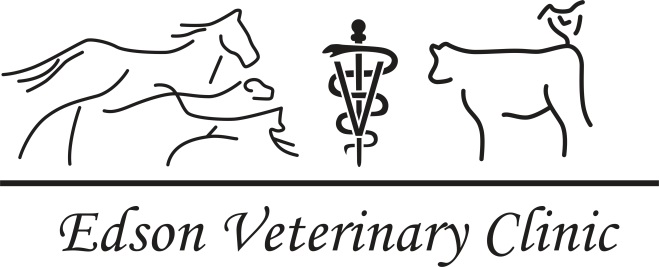 Dr. Anne Rogers  		 Dr. Taylor Sobchuk               	Dr. Eiry Spence 	     Equine Owner/Producer QuestionnaireIn order to provide you with the best advice and treatment for your horses, we are asking our equine clients to fill out this questionnaire. There are many different vaccination and deworming protocols used by clients and each horse is unique in its needs based on its profession, age, past experiences, etc. Our goal is to work with you to make individual protocols that work for your operation. Please fill in the questionnaire as completely as you can, and add any additional information you think would be important.Farm Name (if applicable):	_____________________________________________________________Client Last Name:	_________________________________Client First Name(s):	_________________________________Contact Information:	_____________________________________________________________________________________________________________________________________________Email:	_________________________________________________________________________________Tell us about your horses…I have… 		<3 horses	>3 horses	>10 horsesIf <5 horses…If >5 horses…Breed(s): 	_________________________________________________________________Age range:	_________________________________________________________________Do any of your horses have notable conditions? 		YES / NOPlease explain: _____________________________________________________________________________________________________________________________________________Are any of your horses on any medications?		YES / NOHorse: ______________________	Medication: __________________________________Horse: ______________________	Medication: ___________________________________________________________________________________________________________________________________________________________________What do you do with your horses?__________________________________________________________________________________________________________________________________________________________________________________________________________________________________BREEDING (If you breed)Do you breed your horses?		YES / NOHow did you breed the mares?		Live Cover	Artificial Insemination		OtherHow many foals did you have this year? 		___________________Were there any issues with any foaling(s) or foals/mares?		YES / NOIf yes, please provide some information: ________________________________________________________________________________________________________________________________Do you give your foals any injections at birth? 	YES / NO	If yes, which ones? ___________________________________________________________Do you check for pregnancy on your horses?    	YES / NOIf yes, when do you check for pregnancy?	_______________________________________VACCINE PROTOCOLSDo you vaccinate your horses?      	YES / NOWhat do you vaccinate for?	Eastern Encephalitis	Western Encephalitis	TetanusWest Nile	Influenza	Rhinovirus	StranglesNote Typical 3 way vaccine has Eastern Encephalitis, Western Encephalitis and Tetanus	Vaccine such as Calvenza contains Influenza and RhinovirusWhen was the last time you vaccinated your horses?___________________________________________________________________________________Where do you typical obtain your vaccines from?___________________________________________________________________________________When do you first vaccinate your foals (if applicable)? ___________________________________________________________________________________DEWORMING PROTOCOLWhich of the following products do you use to deworm your horse(s)?Eqvalan		Safeguard	Quest		Panacur	Eqvalan Gold	      Quest Plus          OtherWhen deworming, at what time(s) of the year do you treat with____________________ (Insert product) 	Time of year:	_____________________________________________ (Insert product)	Time of year:	_____________________________________________ (Insert product)	Time of year:	_________________________Have you ever or do you perform fecals on your horses? 	YES / NOGENERAL HERD HEALTH INFORMATIONDo you travel regularly with your horses?	YES / NODo you show/compete with your horses?	YES / NODoes your farm implement any biosecurity protocols in regards to new additions or sick animals? (E.g.  Do you have an isolation area, barn/stalls, dry pen?)_______________________________________________________________________________________________________________________________________________________________________________________________________________Do you set protocols for treating common illnesses, such as heaves, wounds, colic, etc?        YES / NO 	If no, are you interested in protocols that could be provided for you?  	YES / NODo you use a salt block?  	YES / NODo you feed mineral?  		YES / NO	If yes, which types and who manufactures it?	_______________________________________					        		_______________________________________How do you provide water to your horses?	Trough		Automatic Waterer	Dugout		Flowing waterDo your horses have access to water in the winter?	YES / NOAre your horses pastured in the summer?		YES / NO	If no, please give feeding details: _______________________________________________________________________________________________________________________________________Do you provide your horses with any grain/feed/supplements? Which types/brands?__________________________________________________________________________________________________________________________________________________________________________________________________________________________________Thank you for taking the time to fill out this questionnaire. The answers you have provided will help us better help you and your production.NameBreedAgeGenderNotable Conditions